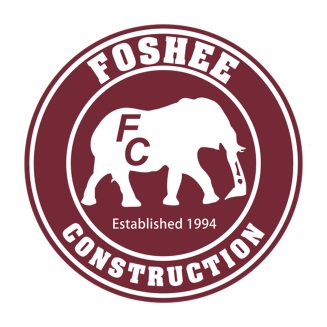 Job DescriptionJob SummaryThe Loader Operator is responsible for operating the loader in a safe and appropriate manner. Thisposition operates loaders equipped with hydraulic quick change attachments.QualificationCompletion of High school diploma or equivalent preferred. At least five (5) years of experience in theoperation of heavy equipment. Must have knowledge of road construction materials, road constructionprocesses and industry requirements. Must have the ability to communicate effectively. Must haveknowledge of workplace safety requirements and procedures including but not limited to backing upprocedures, incident reporting, required personal safety equipment and lifting of heavy loads. Must haveknowledge of equipment operation, cleaning and maintenance requirements.Essential FunctionThe responsibilities of the Loader Operator include, but are not limited to:Operate the Loader and other heavy equipment in a safe and appropriate manner.Perform daily maintenance and safety checks of equipment.Understand and follow directions from supervisors as to required work area.Operate Loader controls to lower and tilt bucket and drive forward to force bucket into bulk             material; Move lever to raise and tilt bucket when filled, or to dump material.Ensure a sound understanding of the issues involving ground disturbance.Operate Loader on public or private roadways, maintaining proper awareness of ones              surroundings.Perform routine cleaning and maintenance to ensure smooth operation of the Loader.Operate other heavy equipment and other construction related duties as required.Performs other routine duties as directed by the Foreman. Other routine duties may be shoveling,             cleaning tracks, undercarriages, curbs, asphalt, clearing off grade stakes, spotting and daylightingutilities.Please note this job description is not designed to cover or contain a comprehensive listing of activities,duties or responsibilities that are required of the employee for this job. Duties, responsibilities, workenvironment and physical demands may change at any time with or without notice.Work EnvironmentWhile performing the duties of this job, the employee is frequently exposed to fumes or airborne particles,moving mechanical parts and vibration. The noise levels at the job sites are usually loud. The positionregularly works near moving mechanical parts and in outside conditions that include inclement weather,heat and humidity, and exposure to dust and asphalt.Expected Hours of WorkThis is a full-time position. Days and hours of work are Monday through Friday, 7:00 a.m. to 3:30 p.m., 40 hours per week. Occasional evening and weekend work may be required as job duties demand.Physical DemandsThe physical demands described here are representative of those that must be met by an employee tosuccessfully perform the essential functions of this job. Reasonable accommodations may be made toenable individuals with disabilities to perform the essential functions.The position requires sitting regularly (75%-100% of the duration of the shift) for long periods of time.The employee occasionally (26%-50% of the duration of the shift) lifts, pushes pulls or carries objects ofup to 50 lbs.; uses abdominal and lower back muscles occasionally (26%-50% of the duration of the shift)to provide support; and rarely (1%-25% of the duration of the shift) jump, sprints or throws objects. Theemployee is regularly (75%-100% of the duration of the shift) required to use hands to finger, use armsand hands to signal, grab, hold, turn, handle, or feel; objects, and controls. Will regularly (75%-100% ofthe duration of the shift) work at heights, and climb. Specific vision abilities required by this job includeclose and peripheral vision, depth perception and ability to adjust focus.Applicant AcknowledgementApplicant signature below constitutes applicant’s understanding of the requirements, essential functions and duties of the position.Print name: ________________________________Signature: _________________________________		Date: _________________________PositionLoader OperatorReports ToForemanClassificationNon-ExemptDateJuly 14, 2015